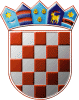 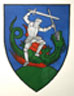         REPUBLIKA HRVATSKA       MEĐIMURSKA ŽUPANIJAOPĆINA SVETI JURAJ NA BREGU             OPĆINSKO VIJEĆEKLASA:833-02/21-01/03URBROJ: 2109/16-03-21-1Pleškovec, 22. prosinca 2021.Na temelju odredbe članka 17. stavak 1. Zakona o sustavu civilne zaštite („Narodne novine“, broj 82/15., 118/18., 31/20. i 20/21.) i članka 28. Statuta Općine Sveti Juraj na Bregu („Službeni glasnik Međimurske županije, broj 08/21.), Općinsko vijeće Općine Sveti Juraj na Bregu na 04. sjednici održanoj dana 22. prosinca 2021. godine, donijelo je S M J E R N I C E za organizaciju i razvoj sustava civilne zaštite na području Općine Sveti Juraj na Bregu za period 2021. - 2024. godinePredgovorSadržajno Smjernice za organizaciju i razvoj sustava CZ JLP(R)S određene su novim „Pravilnikom o nositeljima, sadržaju i postupcima izrade planskih dokumenata u civilnoj zaštiti te načinu informiranja javnosti o postupku njihovog donošenja“ („Narodne novine“, broj 66/21., čl.54. do 57.)Smjernice se izrađuju na temelju godišnje analize stanja sustava CZ, i njima se utvrđuju težišta i prioriteti lokalne vlasti na području civilne zaštite na rok od 4 godine, u pravilu nakon provedenih lokalnih izbora.Temeljem izvršenih Procjena rizika utvrđuju se prioritetne preventivne mjere, njihova dinamika i način provođenja, usmjerava razvoj kapaciteta operativnih snaga CZ, poboljšavaju postupci planiranja i koordinacije i daje financijski okvir provedbe. Korigiraju se i unapređuju Planovi djelovanja civilne zaštite JLP(R)S.Analiza sustava CZ koja je prethodila izradi Smjernica razvoja sustava CZ Općine za period 2021-2024. godine, glavna pitanja:prethodni period od 2 godine bio je pod snažnim utjecajem pandemije virusa – bolesti COVID 19, sa velikim brojem oboljelih i umrlih, procjepljivanjem stanovništva, brojnim ograničenjima u okupljanju koja su imala i posljedice na CZ, i drugim aktivnostima te sadržajima,potresa u kontaktnom području Zagreba i potom Banovine, sa pružanjem pomoći istima i normalizacijom stanja, ali i realnom sagledavanju stanja i nedostataka sustava CZ,organizacijskim promjenama u sustavu CZ, te je nakon duže neizvjesnosti ukinuta Državna uprava za zaštitu i spašavanje (DUZS) i od 01.01.2019. mjerodavno tijelo Ravnateljstvo civilne zaštite (u sastavu MUP RH) koje se tek strukturiralo. nerealnošću u zakonskoj regulativi ustrojavanja postrojbi CZ opće i specijalističke namjene JLP(R)S, zasnovane na popuni volonterima, što je dovelo do gašenja postrojbi CZ u većini općina i gradova, kako zbog slabog odaziva volontera, a tamo gdje iste još uvijek postoje njihove sposobnosti ne postoje. U takvim uvjetima glavni oslonac su i dalje vatrogasne postrojbe (i za Općinu Sveti Juraj na Bregu). višegodišnji (10 godina) izostanak izrađenosti i objave glavnog planskog dokumenta Republike Hrvatske – Plana djelovanja CZ RH, iz kojeg izviru planovi djelovanja JLP(R)S, iz nerazumljivih razloga.I. UVODNE ODREDBE Zakonom o sustavu civilne zaštite („Narodne novine“, broj 82/11., 18/18,, 31/20. i 20/21.) određeno je da sustav civilne zaštite obuhvaća mjere i aktivnosti (preventivne, planske, organizacijske, operativne, nadzorne i financijske) kojima se uređuju prava i obveze sudionika, ustroj i djelovanje svih sustava civilne zaštite i način povezivanja institucionalnih i funkcionalnih resursa sudionika koji se međusobno nadopunjuju u jedinstvenu cjelinu radi smanjenja rizika od katastrofa te zaštite i spašavanja građana, materijalnih i kulturnih dobara i okoliša na teritoriju Republike Hrvatske od posljedica prirodnih, tehničko-tehnoloških velikih nesreća i katastrofa, otklanjanja posljedica terorizma i ratnih razaranja. Sustav civilne zaštite ustrojava se na lokalnoj, područnoj i državnoj razini te povezuje resurse i sposobnosti sudionika operativnih snaga i građana u jedinstvenu cjelinu radi smanjenja rizika od katastrofa, pružanja brzog odgovora na prijetnje i opasnosti nastanka te ublažavanja posljedica velike nesreće ili katastrofe. Brzo i učinkovito djelovanje operativnih snaga civilne zaštite u velikim nesrećama i katastrofama može spasiti mnoge živote, smanjiti socijalno - ekonomske, infrastrukturalne i sigurnosne poremećaje i spriječiti naknadne nesreće koje mogu izazvati veće posljedice od utjecaja ugroze koja ja već nastupila. Smjernice se kratkoročno odnose na donošenje plana civilne zaštite i procjene rizika od velikih nesreća kao temeljnih dokumenata za daljnje funkcioniranje samog sustava civilne zaštite, a dugoročno predstavlja kontinuirani proces provođenja aktivnosti kojima će se iz godine u godinu razvijati i usavršavati sustav civilne zaštite kako bi se postigao najviši standard potreban za provedbu zadaća svih operativnih snaga. Cilj smjernica je definirati i uskladiti ljudske i materijalno-tehničke kapacitete kojima raspolaže Općina Sveti Juraj na Bregu (u daljnjem tekstu: Općina) u slučaju pojave bilo koje ugroze. Donošenjem smjernica stvaraju se preduvjeti, ne samo za prevenciju, nego i reagiranje u slučajevima nesreća i katastrofa s ciljem minimiziranja štetnih posljedica. Općinsko vijeće Općine Sveti Juraj na Bregu, na prijedlog općinskog načelnika, izvršava sljedeće zadaće: u postupku donošenja proračuna razmatra i usvaja godišnju analizu stanja i godišnji plan razvoja sustava civilne zaštite s financijskim učincima za trogodišnje razdoblje te smjernice za organizaciju i razvoj sustava koje se razmatraju i usvajaju svake četiri godine, donosi procjenu rizika od velikih nesreća, donosi odluku o određivanju pravnih osoba od interesa za sustav civilne zaštite, donosi odluku o osnivanju postrojbi civilne zaštite, osigurava financijska sredstva za izvršavanje odluka o financiranju aktivnosti civilne zaštite u velikoj nesreći i katastrofi prema načelu solidarnosti. Općinski načelnik izvršava sljedeće zadaće: donosi plan djelovanja civilne zaštite, donosi plan vježbi civilne zaštite, priprema i dostavlja predstavničkom tijelu prijedlog odluke o određivanju pravnih osoba od interesa za sustav civilne zaštite i prijedlog odluke o osnivanju postrojbi civilne zaštite, kod donošenja godišnjeg plana nabave u plan uključuje materijalna sredstva i opremu snaga civilne zaštite, donosi odluke iz svog samoupravnog djelokruga radi osiguravanja materijalnih, financijskih i drugih uvjeta za financiranje i opremanje operativnih snaga sustava civilne zaštite, odgovorno je za osnivanje, razvoj i financiranje, opremanje, osposobljavanje i uvježbavanje operativnih snaga sukladno usvojenim smjernicama i planu razvoja sustava civilne zaštite,izrađuje i dostavlja predstavničkom tijelu prijedlog procjene rizika od velikih nesreća i redovito ažurira procjenu rizika i plan djelovanja civilne zaštite, osigurava uvjete za premještanje, sklanjanje, evakuaciju i zbrinjavanje te izvršavanje zadaća u provedbi drugih mjera civilne zaštite u zaštiti i spašavanju građana, materijalnih i kulturnih dobara i okoliša, osigurava uvjete za raspoređivanje pripadnika u postrojbe i na dužnost povjerenika civilne zaštite te vođenje evidencije raspoređenih pripadnika, osigurava uvjete za vođenje i ažuriranje baze podataka o pripadnicima, sposobnostima i resursima operativnih snaga sustava civilne zaštite, uspostavlja vođenje evidencije stradalih osoba u velikim nesrećama i katastrofama. Izvršno tijelo jedinice lokalne i područne (regionalne) samouprave koordinira djelovanje operativnih snaga sustava civilne zaštite osnovanih za područje te jedinice u velikim nesrećama i katastrofama uz stručnu potporu Stožera civilne zaštite Općine Sveti Juraj na Bregu. Općinski načelnik dužan se je osposobiti za obavljanje poslova civilne zaštite u roku od šest mjeseci od stupanja na dužnost, prema programu osposobljavanja koje provodi ministarstvo.II. PLANSKI DOKUMENTIUsvojene planske dokumente iz područja civilne zaštite (i zaštite od požara te po godišnjem Planu djelovanja u području prirodnih nepogoda) potrebno je ažurirati jednom godišnje, a u slučaju izmjena zakonskih propisa uskladiti sve s novonastalim uvjetima. Općina je dužna pratiti razvoj sustava na cjelokupnom svom području. Stupanjem na snagu Zakona o sustavu civilne zaštite, jedinice lokalne i područne (regionalne) samouprave dobile su zadatak izraditi planske dokumente s ciljem usklađenog djelovanja raspoloživih resursa u odgovoru na velike nesreće i katastrofe. Sukladno propisima Općina Sveti Juraj na Bregu izradila je i usvojila Procjenu rizika od velikih nesreća za područje Općine. Nakon proteka vremena od tri godine Općina je (rujnu 2020.) izradila i usvojila Reviziju I Procjene rizika od velikih nesreća Općine.Novi Pravilnik o nositeljima, sadržaju i postupcima izrade planskih dokumenata u civilnoj zaštiti te načinu informiranja javnosti u postupku njihovog donošenja („Narodne novine“, broj 66/21.) stupio je na snagu prije par mjeseci.Općina je izradila (donosi općinski načelnik) Plan djelovanja civilne zaštite Općine Sveti Juraj na Bregu (studeni 2018., dopuna 2020.godine) i redovno ga ažuriraOpćina ima redovite analize i smjernice rada u sustavu CZ, obnovila je Odluku o Stožeru CZ Općine (poslije lokalnih izbora ove godine) te ostale planske dokumenteObzirom da je tijekom proljeća 2020. godine došlo do pandemije COVID19, te potresa u kontaktnim područjima Zagreba i Banovine, ovi sadržaji su posebno obrađeni u Reviziji I Procjene rizika Općine, a predmet su i daljnjih priprema i postupanja.Uzimajući u obzir navedenu odredbu novog Pravilnika pristupit će se izradi obimnijeg ažuriranja Plana djelovanja CZ Općine, u narednom periodu.III. OPERATIVNE SNAGE SUSTAVA CIVILNE ZAŠTITE Cilj je definiranje snaga i materijalno tehničkih sredstava kojima općinski načelnik raspolaže u slučaju pojave ugroze i uspostava sustava jasnih ovlasti i nadležnosti, odnosno, jedinstvene koordinacije djelovanja sustava. Mjere i aktivnosti u sustavu civilne zaštite provode slijedeće operativne snage sustava civilne zaštite: Stožer civilne zaštite, Općine i viših razinaOperativne snage vatrogastva, VZ Općine sa 5 DVD-a i VZ Međimurske županijeOperativne snage Hrvatskog Crvenog križa, GD CK Čakovec i HCKOperativne snage Hrvatske gorske službe spašavanja, HGSS Stanica ČakovecUdruge građana s područja Općine Postrojbe i povjerenici civilne zaštite, Koordinatori na lokaciji, Pravne osobe u sustavu civilne zaštite, definirane Odlukom Općine Sveti Juraj na Bregu.Temeljem članka 17. stavak 3. podstavak 6. Zakona o civilnoj zaštiti, općinski načelnik odgovoran je za osnivanje operativnih snaga civilne zaštite sukladno usvojenim smjernicama i planu razvoja sustava civilne zaštite. Sukladno članku 17. stavak 3. podstavak 2. navedenog Zakona, općinski načelnik donosi plan, odnosno vrstu i način provođenja vježbi operativnih snaga sustava civilne zaštite.3.1. Stožer civilne zaštite Stožer civilne zaštite je stručno, operativno i koordinativno tijelo za provođenje mjera i aktivnosti civilne zaštite u velikim nesrećama i katastrofama. Stožer civilne zaštite obavlja zadaće koje se odnose na prikupljanje i obradu informacija ranog upozoravanja o mogućnosti nastanka velike nesreće i katastrofe, razvija plan djelovanja sustava civilne zaštite na svom području, upravlja reagiranjem sustava civilne zaštite, obavlja poslove informiranja javnosti i predlaže donošenje odluke o prestanku provođenja mjera i aktivnosti u sustavu civilne zaštite. Načelnik Općine Sveti Juraj na Bregu je poslije lokalnih izbora, a sukladno zakonskim obavezama, donio Odluku o osnivanju Stožera civilne zaštite Općine. Članovi Stožera civilne zaštite dužni su završiti osposobljavanje koje provodi Ravnateljstvo CZ RH prema Programu osposobljavanja članova Stožera civilne zaštite koji donosi ministar, u roku od godinu dana od imenovanja Stožera civilne zaštite. Stožeri civilne zaštite mogu od znanstvenih i drugih institucija, zavoda, javnih poduzeća i ustanova tražiti pružanje stručne pomoći i savjeta, radi poduzimanja učinkovitih operativnih mjera za zaštitu pripadnika operativnih snaga sustava civilne zaštite, građana, materijalnih i kulturnih dobara i okoliša. Način rada Stožera uređuje se poslovnikom koji donosi općinski načelnik. Općinski načelnik je donio je Poslovnik o radu Stožera civilne zaštite Općine Sveti Juraj na Bregu. 3.2. Operativne snage vatrogastvaVatrogasna zajednica Općine Sveti Juraj na Bregu je organizacija samostalnih dobrovoljnih vatrogasnih društava udruženih u zajednicu temeljem Zakona o vatrogastvu i Zakonu o udrugama. Na području općine djeluju 5 DVD-a sa 50 operativnih vatrogasca što predstavlja značajnu, respektabilnu, operativnu snagu Općine u zaštiti i spašavanju od posljedica rizika. Najopremljeniji i najosposobljeniji dio vatrogasnog je središnje društvo. Da bi se opremljenost i osposobljenost podigla na višu razinu potrebno je u narednom razdoblju: opremiti vatrogasne postrojbe materijalno-tehničkim sredstvima, provoditi preventivne mjere zaštite od požara, educirati stanovništvo o opasnostima i negativnim učincima požara, provoditi stručna osposobljavanja pripadnika vatrogasnih postrojbi organizacijom seminara, tečajeva i pokaznih vježbi, donijeti provedbeni plan unaprjeđenja zaštite od požara za područje Općine, izraditi program rada i financijski plan Vatrogasne zajednice Općine. Operativne snage vatrogastva su organizirane sukladno Zakonu o vatrogastvu i podzakonskim aktima, opremljene i educirane za izvršavanje zadaća sukladno postojećim programima edukacije vatrogasnih snaga.3.3. Operativne snage Hrvatskog crvenog križa Crveni križ je temeljna operativna snaga sustava civilne zaštite. Prema Zakonu o Hrvatskom crvenom križu osnovni ciljevi Crvenog križa su ublažavanje ljudskih patnji izazvanih prirodnim, ekološkim i drugim nesrećama, s posljedicama masovnih stradanja i epidemija. Operativne snage Hrvatskog crvenog križa su temeljna operativna snaga sustava civilne zaštite u velikim nesrećama i katastrofama i izvršavaju obveze u sustavu civilne zaštite sukladno posebnim propisima kojim se uređuje područje djelovanja Hrvatskog crvenog križa i planovima donesenih na temelju posebnih propisa kojim se uređuje područje djelovanja Hrvatskog crvenog križa, odredbama Zakona o sustavu civilne zaštite, Planu djelovanja civilne zaštite Općine Sveti Juraj na Bregu te vlastitim operativnim planu temeljem odredbi članka 48. stavka 1. podstavka 4. Pravilnika o nositeljima, sadržaju i postupcima izrade planskih dokumenata u civilnoj zaštiti. Općina u svom proračunu osigurava sredstva za rad Gradskog društva Crvenog križa Čakovec prema važećim propisima.3.4. Operativne snage Hrvatske gorske službe spašavanjaTemeljem Zakona o sustavu civilne zaštite, operativne snage Hrvatske gorske službe spašavanja su temeljna operativna snaga sustava civilne zaštite. Hrvatska gorska služba spašavanja je udruga čiji su osnovni ciljevi spašavanje i pružanje prve medicinske pomoći na nepristupačnim područjima i u izvanrednim okolnostima kod kojih pri spašavanju i pružanju pomoći treba primijeniti posebno stručno znanje i upotrijebiti tehničku opremu za spašavanje u svrhu očuvanja ljudskog života, zdravlja i imovine. Operativne snage Hrvatske gorske službe spašavanja su temeljna operativna snaga sustava civilne zaštite u velikim nesrećama i katastrofama i izvršavaju obveze u sustavu civilne zaštite sukladno posebnim propisima kojima se uređuje područje djelovanja Hrvatske gorske službe spašavanja, Zakona o sustavu civilne zaštite, Planu djelovanja civilne zaštite Zagrebačke županije te vlastitim operativnom planom temeljem odredbi članka 48. stavka 1. podstavka 4. Pravilnika o nositeljima, sadržaju i postupcima izrade planskih dokumenata u civilnoj zaštiti. Hrvatska gorska služba spašavanja je nacionalna, dobrovoljna, stručna, humanitarna i nestranačka udruga javnog značaja. HGSS je organizirana, osposobljena i opremljena za djelovanje u svim prirodnim katastrofama i velikim nesrećama u urbanim (i ruralnim) sredinama gdje njihova oprema i sposobnosti dolaze do posebnog izražaja u svrhu očuvanja ljudskog života, zdravlja i imovine. Općina Sveti Juraj na Bregu u svom proračunu osigurava sredstva za rad HGSS-a sukladno važećim propisima. Za Općinu je mjerodavna HGSS Stanica Čakovec. 3.5. Udruge građanaUdruge koje nemaju javne ovlasti, a od interesa su za sustav civilne zaštite (npr. kinološke djelatnosti, podvodne djelatnosti, radio-komunikacijske, zrakoplovne i druge tehničke djelatnosti), pričuvni su dio operativnih snaga sustava civilne zaštite koji je osposobljen za provođenje pojedinih mjera i aktivnosti sustava civilne zaštite, svojim sposobnostima nadopunjuju sposobnosti temeljnih operativnih snaga i specijalističkih i intervencijskih postrojbi civilne zaštite te se uključuju u provođenje mjera i aktivnosti sustava civilne zaštite sukladno odredbama Zakona o sustavu civilne zaštite i Planom djelovanja sustava CZ JPL(R)S. Udruge koje su nositelji pojedinih mjera i aktivnosti u sustavu civilne zaštite određuju se i navode u planovima djelovanja civilne zaštite na svim razinama ustrojavanja sustava. U slučaju potrebe za provođenjem mjera i aktivnosti u sustavu civilne zaštite u velikim nesrećama i katastrofama Općinski načelnik aktivirati će potrebne udruge u provedbi mjera. Određene udruge Općine su: Udruge žena Breza iz Brezja, Lopatinec iz Lopatinca te udruga Mali Mihaljevec, kao i udruga Vredene roke iz Dragoslavca.3.6. Postrojbe i povjerenici civilne zaštite 3.6.1. Postrojbe civilne zaštite Sukladno Zakonu o civilnoj zaštiti za sudjelovanje u mjerama i aktivnostima u sustavu civilne zaštite, sukladno procjeni rizika, mogu se osnovati sljedeće postrojbe civilne zaštite: postrojbe civilne zaštite opće namjene osnivaju jedinice lokalne i područne (regionalne) samouprave najniže razine spremnosti namijenjene obavljanju jednostavnih zadaća u velikim nesrećama na području njihove nadležnosti. Sukladno Procjeni rizika od velikih nesreća za Općinu Sveti Juraj na Bregu i analizi stanja spremnosti sustava civilne zaštite, utvrđenja je visoka spremnost i dostatnost kapaciteta operativnih snaga sustava civilne zaštite na području Općine (prije svega Vatrogasne zajednice Općine s DVD-ima) koje u slučaju velike nesreće i katastrofe mogu u dovoljnoj mjeri samostalno učinkovito reagirati na otklanjanju posljedica velikih nesreća i katastrofa. Procijenjeno je da su operativne i pričuvne snage vatrogastva VZO Sveti Juraj na Bregu uz suradnju ostalih operativnih snaga civilne zaštite s područja općine, dovoljne za uklanjanje posljedica velikih nesreća i katastrofa te je iz toga razloga ranije ukinuta Postrojba civilne zaštite Općine.U slučaju najvećih nesreća u pomoći žurnim službama i operativnim snagama angažirati se  stanovništvo pozvano od Stožera CZ Općine.3.6.2. Povjerenici i zamjenici civilne zaštite Povjerenika civilne zaštite i njegovog zamjenika imenuje općinski načelnik za pojedina naselja sukladno članku 33. stavak 3. podstavak 2. Zakona o sustavu civilne zaštite. Povjerenici i zamjenici civilne zaštite: sudjeluju u pripremanju građana za osobnu i uzajamnu zaštitu te usklađuju provođenje mjera osobne i uzajamne zaštite, daju obavijesti građanima o pravodobnom poduzimanju mjera civilne zaštite te javne mobilizacije radi sudjelovanja u sustavu civilne zaštite, sudjeluju u organiziranju i provođenju evakuacije, sklanjanja, zbrinjavanja i drugih mjera civilne zaštite, organiziraju zaštitu i spašavanje pripadnika ranjivih skupina, provjeravaju postavljanje obavijesti o znakovima za uzbunjivanje u stambenim zgradama na području svoje nadležnosti i o propustima obavještavaju inspekciju civilne zaštite. Sukladno članku 34. Zakona o sustavu civilne zaštite te članku 21. Pravilnika o mobilizaciji, uvjetima i načinu rada operativnih snaga sustava civilne zaštite, Odlukom općinskog načelnika imenovano je 9 Povjerenika CZ i 9 njihovih zamjenika, za naselja Općine.3.7. Koordinatori na lokaciji Koordinator na lokaciji procjenjuje situaciju i njezine posljedice na terenu te u suradnji s mjerodavnim stožerom civilne zaštite usklađuje djelovanje operativnih snaga sustava civilne zaštite. Koordinatora na lokaciji, sukladno specifičnostima izvanrednog događaja, određuje odlukom načelnik Stožera civilne zaštite iz redova operativnih snaga sustava civilne zaštite po osnivanju operativnih snaga civilne zaštite. Nužnost određivanja koordinatora se pokazalo neophodnim na žalost, iz nedavnog iskustva potresa. Kada nema koordinacije sa ničije strane (izvršnog tijela, stožera, koordinatora) na području se dogodi kao i destrukcija sustava te se povećava broj žrtava i materijalna šteta. Načelnik Stožera civilne zaštite Općine Sveti Juraj na Bregu odrediti će koordinatora za lokaciju odabirom najpogodnije dostupne osobe. Pismena Odluka glede koordinatora do sada nije donošena zbog ograničenog izbora pogodnih osoba.3.8. Pravne osobe u sustavu civilne zaštite U slučaju prijetnje, nastanka i posljedica velikih nesreća i katastrofa pravne osobe, osobito pravne osobe u većinskom vlasništvu Republike Hrvatske i pravne osobe koje su odlukom nadležnog središnjeg tijela državne uprave određene kao operativne snage sustava civilne zaštite od posebnog interesa na državnoj razini te pravne osobe koje su odlukama izvršnih tijela jedinica lokalne i područne (regionalne) samouprave određene od interesa za sustav civilne zaštite, dužne su u operativnim planovima izraditi plan o načinu organiziranja provedbe mjera i aktivnosti u sustavu civilne zaštite sukladno odredbama ovog Zakona, posebnih propisa i njihovih općih akata. Pravna osoba dužna je odazvati se zahtjevu načelnika stožera civilne zaštite jedinice lokalne i područne (regionalne) samouprave i načelnika Stožera civilne zaštite Republike Hrvatske te sudjelovati s ljudskim snagama i materijalnim resursima u provedbi mjera i aktivnosti u sustavu civilne zaštite. Općina Sveti Juraj na Bregu donijela je Odluku o određivanju pravnih osoba od interesa za sustav civilne zaštite na području općine (12/2018.) godine:  Restoran Međimurski dvori, iz Lopatinca i Betonplastik d.o.o. iz Brezja, koja će se u narednom periodu ažurirati.IV. EDUKACIJA STANOVNIŠTVA NA PODRUČJU CIVILNE ZAŠTITE Nesreća bilo kojeg oblika i obima rijetko koga ostavlja ravnodušnim. Ljudi u takvim situacijama različito reagiraju, pojedini su skloni panici, neki traže pomoć, većina ne zna kako pravilno reagirati, što ponekad može imati kobne posljedice. U pravcu postizanja pravilnog postupanja i smanjenja štete potrebno je konstantno educirati stanovništvo na slijedeći način: provođenje informiranja građana putem sredstava javnog informiranja, provođenje informiranja građana kroz rad operativnih snaga CZ i drugih institucija, prema postojećem kalendaru obilježavanje svih datuma od značaja za zaštitu i spašavanje, prezentacije rada redovnih snaga – žurnih službi, uvrštavanjem na web stranicu Općine informacija o sustavu civilne zaštite, korisnih za informiranje građana o načinu ponašanja u kriznim situacijama, kao i sve ostale informacije koje će doprinijeti osjećaju sigurnosti građana u funkcioniranje cjelokupnog sustava civilne zaštite. V. SURADNJA NA POLJU CIVILNE ZAŠTITE Suradnja na polju civilne zaštite ima za cilj razmjenu iskustava, podataka, znanja i vještina sa odgovarajućim institucijama civilne zaštite iste razine. U tom smislu potrebno je kontinuirano: - uspostaviti kontakte sa Međimurskom županijom, gradovima i općinama budući da se sustav civilne zaštite u kriznim situacijama, među ostalima, temelji na načelu solidarnosti u pružanju pomoći.VI. FINANCIRANJE SUSTAVA CIVILNE ZAŠTITEKroz financiranje sustava civilne zaštite potrebno je postići racionalno, funkcionalno i učinkovito djelovanje sustava civilne zaštite. Sukladno Zakonu o sustavu civilne zaštite potrebno je utvrditi izvore i način financiranja sustava civilne zaštite. U Proračun Općine je potrebno ugraditi sredstva za financiranje sustava civilne zaštite imajući u vidu odredbe Zakona o sustavu civilne zaštite i odredbe posebnih propisa. Slijedom navedenoga potrebno je osigurati financijska sredstva za: Stožer civilne zaštite, postrojbe vatrogastva imajući u vidu odredbe Zakona o vatrogastvu, udruga koje se bave zaštitom i spašavanjem temeljem posebnih propisa, (Crveni križ, Gorska služba spašavanja), ostale pravne osobe od interesa za civilnu zaštitu, unapređenje sustava civilne zaštite (edukacija, intelektualne usluge, promidžba, vježbe).Općina Sveti Juraj na Bregu, kao jedinica lokalne samouprave, na temelju odredbi članka 17. stavka 1. podstavka 5. i članka 72. Zakona o sustavu civilne zaštite, odnosno predstavničko tijelo, na prijedlog izvršnog tijela jedinice lokalne samouprave, osigurava financijska sredstva za izvršavanje odluka o financiranju aktivnosti civilne zaštite u velikoj nesreći i katastrofi prema načelu solidarnosti, odnosno u proračunu osigurava financijska sredstva za pozivanje, raspoređivanje, popunu, opremanje, osposobljavanje, uvježbavanje, aktiviranje, mobiliziranje i djelovanje operativnih snaga sustava civilne zaštite sukladno smjernicama i planu razvoja sustava civilne zaštite jedinica lokalne samouprave, financijska sredstva za izvršavanje mjera i aktivnosti u sustavu civilne zaštite te sufinanciranje programa i projekata udruga koje su od važnosti za sustav civilne zaštite. VII. TEŽIŠNE AKTIVNOSU SUSTAVA CZ OPĆINE u periodu 2021.-2024. godineIste će značajno ovisiti i dopunjavati se sukladno razvoju i posljedicama pandemije COVID 19 te i drugih ugroza od značaja.Do kraja 2021.godineIzvršiti godišnje analize stanja i razraditi godišnji plan razvoja CZ za narednu godinu, te plan vježbi za CZ – kada dozvoli epidemiološko stanjeProvoditi epidemiološke mjere i svekoliku motivaciju i potporu za procjepljivanje stanovništva OpćineIzvršiti osposobljavanje novih članova Stožera CZ u roku i planu PU CZ Varaždin i Službe CZ Čakovec2022. godineAžurirati Plan djelovanja CZ Općine; provoditi informiranje po CZ ( web općine i dr.)Sagledati i po potrebi ažurirati-izraditi novu Odluku o pravnim osobama i udrugama od interesa za sustav CZ OpćinePosebno sagledati obaveze i razradu planskih dokumenata prije ljetne sezone/Stožer, VZ…/Izvršiti godišnje analize stanja i razraditi godišnji plan razvoja CZ za narednu godinu, te plan vježbi za CZ – kada dozvoli epidemiološko stanje2023. godineAžurirati Plan djelovanja CZ Općine i po potrebi druge dokumente CZ; provoditi informiranje po CZ ( web općine i dr.)Posebno sagledati obaveze i razradu planskih dokumenata prije ljetne sezone / Stožer, VZ…/Cjelovito analizirati ugroze od pravnih osoba koje posjeduju opasne tvari, izrađenost i dostavljenost Općini njihovih Operativnih planova, te mjere koje Općina treba poduzetiIzvršiti godišnje analize stanja i razraditi godišnji plan razvoja CZ za narednu godinu, te plan vježbi za CZ2024. godineSva planska dokumenta CZ redovno ažurirati ili izraditi nova-prema potrebiPosebno sagledati obaveze i razradu planskih dokumenata prije ljetne sezone / Stožer, VZ…/ te po Planu djelovanja kod prirodnih nepogoda OpćineIzvršiti godišnje analize stanja i razraditi godišnji plan razvoja CZ za narednu godinu, te plan vježbi za CZVIII. ZAVRŠNE ODREDBEStupanjem na snagu ovih Smjernica prestaju važiti Smjernice za organizaciju i razvoj sustava civilne zaštite Općine Sveti Juraj na Bregu za period od 2020. do 2023. godine („Službeni glasnik Međimurske županije“, broj 11/20.).Ove Smjernice stupaju na snagu osmog dana od dana objave u „Službenom glasniku Međimurske županije“.                                                                                                                        PREDSJEDNIK                                                                                                                        Općinskog vijeća                                                                                                                        Anđelko Kovačić